T.C.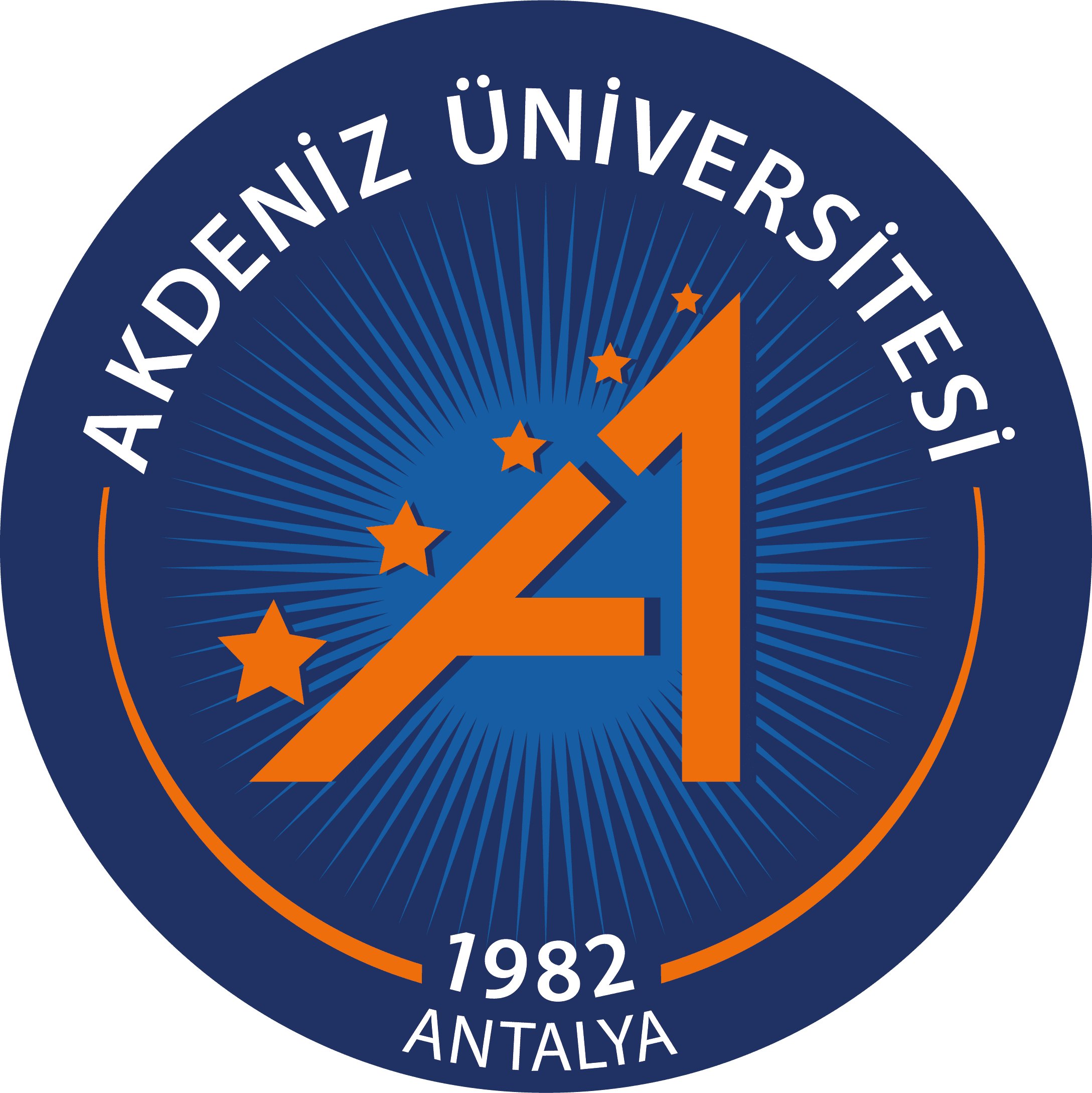 AKDENİZ ÜNİVERSİTESİGÜZEL SANATLAR ENSTİTÜSÜAKD 011                                                                       ……../……  EĞİTİM ÖĞRETİM YILI DERS GÖREVLENDİRMELERİDers AdıŞb.Ders KoduT/UKAKTSSnfZ/SDersi Verecek Öğretim Elemanının Ünvanı Adı SoyadıProgram Öğretim Elemanının Kadro Birimi